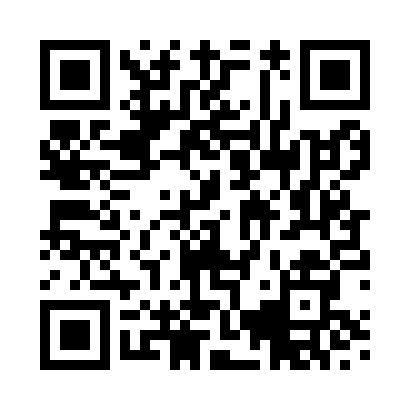 Prayer times for London Road, Greater Manchester, UKMon 1 Jul 2024 - Wed 31 Jul 2024High Latitude Method: Angle Based RulePrayer Calculation Method: Islamic Society of North AmericaAsar Calculation Method: HanafiPrayer times provided by https://www.salahtimes.comDateDayFajrSunriseDhuhrAsrMaghribIsha1Mon2:594:451:136:549:4111:272Tue2:594:461:136:549:4011:273Wed3:004:471:136:539:4011:264Thu3:004:471:136:539:3911:265Fri3:014:481:146:539:3911:266Sat3:014:491:146:539:3811:267Sun3:024:501:146:529:3711:258Mon3:034:511:146:529:3611:259Tue3:034:521:146:529:3611:2510Wed3:044:541:146:519:3511:2411Thu3:054:551:156:519:3411:2412Fri3:054:561:156:519:3311:2413Sat3:064:571:156:509:3211:2314Sun3:074:581:156:509:3111:2315Mon3:075:001:156:499:3011:2216Tue3:085:011:156:489:2811:2217Wed3:095:021:156:489:2711:2118Thu3:095:041:156:479:2611:2019Fri3:105:051:156:469:2511:2020Sat3:115:071:156:469:2311:1921Sun3:125:081:156:459:2211:1922Mon3:125:101:156:449:2111:1823Tue3:135:111:156:439:1911:1724Wed3:145:131:156:439:1811:1625Thu3:155:141:156:429:1611:1626Fri3:155:161:156:419:1411:1527Sat3:165:171:156:409:1311:1428Sun3:175:191:156:399:1111:1329Mon3:185:211:156:389:0911:1230Tue3:195:221:156:379:0811:1131Wed3:195:241:156:369:0611:10